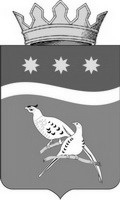 БЛАГОВЕЩЕНСКИЙ РАЙОННЫЙ СОВЕТ НАРОДНЫХ ДЕПУТАТОВАМУРСКОЙ ОБЛАСТИ(шестой созыв)РЕШЕНИЕПринято Благовещенским районным Советом народных депутатов         «02» сентября 2022 г.В соответствии с Градостроительным кодексом Российской Федерации, на основании Устава Благовещенского района, с учетом письма Министерства строительства и архитектуры Амурской области от 13.12.2019, Благовещенский районный Совет народных депутатовр е ш и л:          1. Внести в решение Благовещенского районного Совета народных депутатов от 23.06.2021 № 294 «О внесении изменений в Генеральный план и Правила землепользования и застройки Чигиринского сельсовета» следующее изменение:Абзац второй пункта 1 изложить в следующей редакции:«Установить дополнительную функциональную зону «для добычи полезных ископаемых» на территории участков недр месторождения «Лазаретное» в отношении земельных участков с кадастровыми номерами 28:10:013001:2008, 28:10:013001:2009.».2. Опубликовать настоящее решение в информационном издании Благовещенского района «Амурская земля и люди» и разместить на официальном сайте Благовещенского района: https://blagraion.amurobl.ru/3. Настоящее решение вступает в силу со дня официального опубликования.Председатель Благовещенского	районного Совета народных депутатов                                                 В.В. ЕфимовИсполняющий обязанности главыБлаговещенского района                                                                      Д.В. Салтыков02.09.2022 г.№ 396                                                                                     О внесении изменения в решение Благовещенского районного Совета народных депутатов от 23.06.2021 № 294 «О внесении изменений в Генеральный план и правила землепользования и застройки Чигиринского сельсовета»